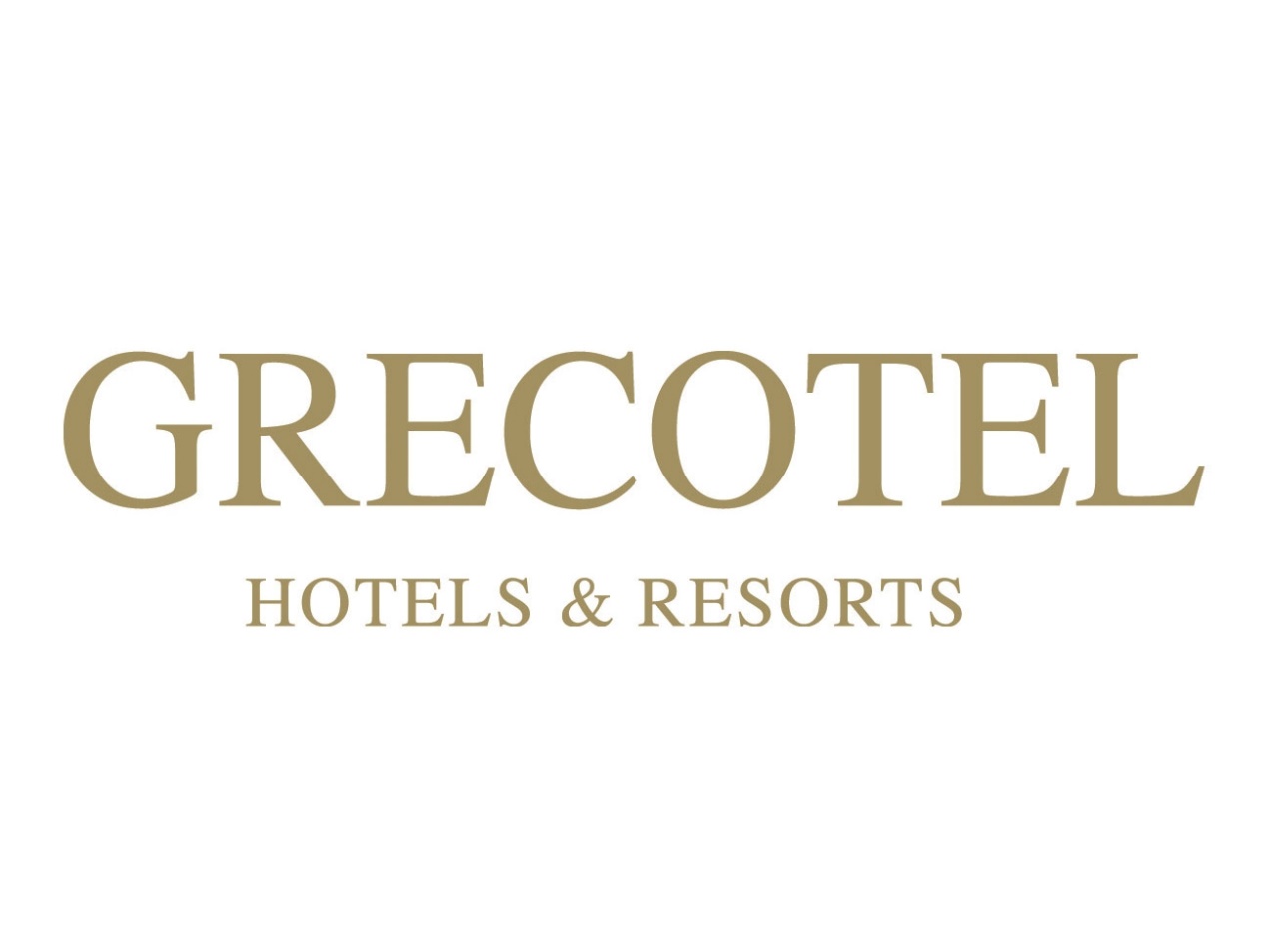 Το ξενοδοχείο Grecotel Pallas Athens ενδιαφέρεται να απασχολήσει φοιτητές για πρακτική άσκηση στα τμήματα Υποδοχής, Housekeeping και ServiceΟι ενδιαφερόμενοι μπορούν να στείλουν το βιογραφικό τους σημείωμα στην ηλεκτρονική διεύθυνση nikoletta.vrettou@grecotel.com